受講生ID：	氏名：	提出日：科学者の芽育成プログラム  受講レポート 第1回　冬休み集中講座　情報講義『音声処理技術から考える科学との付き合いから』受講日	先生	工学部 情報工学科　杉浦 陽介 先生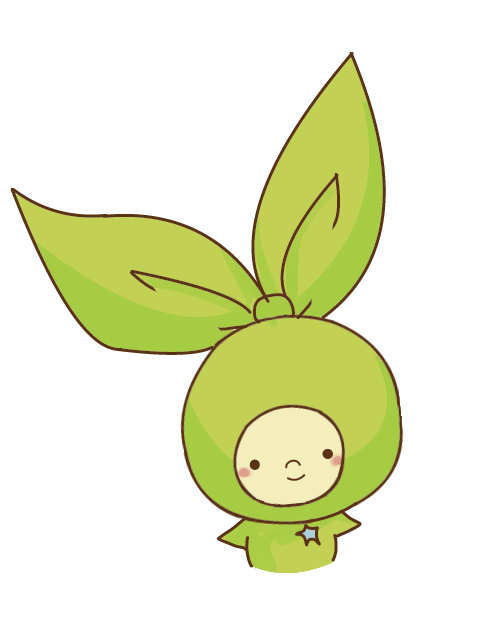 先生/メンターからのコメント